автономная некоммерческая образовательная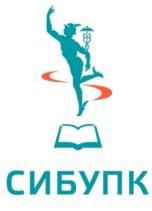 организация высшего образования		Центросоюза Российской ФедерацииСИБИРСКИЙ УНИВЕРСИТЕТПОТРЕБИТЕЛЬСКОЙ КООПЕРАЦИИЗабайкальский институт предпринимательства672086, Чита, ул. Ленинградская 16тел/факс (302-2) 32-16-41-приемная, Е-mail: info@zipsupc.ru http://www.zipsupc.ruИНФОРМАЦИОННОЕ ПИСЬМОУВАЖАЕМЫЕ КОЛЛЕГИ!Забайкальский институт предпринимательства – филиал Сибирского университета потребительской кооперации (ЗИП СибУПК) приглашает Вас принять участие в работе Всероссийской национальной научно-практической конференции, посвященной Дню российской науки«Интеграция науки, образования, бизнеса и органов государственной власти как фактор успешного развития регионов»8 февраля 2021 г.Конференция предполагает работу в рамках следующих направлений:Инновационные технологии в пищевой промышленности, торговле и сфере услуг:1.1. Инновационные технологии производства продуктов питания.1.2. Актуальные проблемы потребительского рынка и сферы услуг.1.3. Проблемы технического регулирования в обеспечении качества и безопасности товаров и услуг.Социально-экономические аспекты развития регионов:2.1. Инновационные механизмы развития экономики регионов.2.2. Развитие потребительской кооперации, малого и среднего бизнеса в регионах.2.3. Обеспечение устойчивого развития в регионах, поддержка занятости населения, повышение уровня жизни на селе.2.4. Тренды в развитии розничной торговли и сферы услуг.3. Проблемы частного и публичного права в России:3.1. Новеллы действующего гражданского законодательства.3.2. Актуальные вопросы правового регулирования государственного управления и финансовой деятельности.3.3. Правовая защита бизнеса и предпринимательства. Противодействие преступности в экономической деятельности.Социокультурное развитие регионов:4.1. Особенности развития этнокультуры регионов и перспективы развития туристического бизнеса.4.2. Экологические проблемы регионов и пути их решения.4.3. Образование как фактор обеспечения устойчивого развития общества.Участники конференции:  научно-педагогические работники, научные работники, аспиранты, магистранты, представители бизнеса, сотрудники организаций и предприятий, работники органов государственной власти. Форма работы конференции – очная, дистанционная. Работа конференции предусматривает	проведение	пленарного	заседания	и работу секций по направлениям.ПРОГРАММНЫЙ КОМИТЕТБакайтис Валентина Ивановна – ректор СибУПК, д-р техн. наук, профессор;Городкова Светлана Александровна – директор ЗИП – филиала СибУПК, д-р экон. наук, профессор; Кондрашова Ольга Петровна – директор Тывинского филиала СибУПК;Тихонова Наталья Александровна – директор Тюменского филиала СибУПК.ОРГКОМИТЕТ КОНФЕРЕНЦИИЛищук Елена Николаевна – канд. экон. наук, доцент, проректор по научной работе СибУПК;Степанов	Николай	Петрович	–	д-р	физ.-мат.	наук, профессор, заместительдиректора по учебно-методической и научной работе ЗИП – филиала СибУПК;Петрова	Надежда	Евгеньевна	–	канд.	экон.	наук,	доцент,	декан факультета технологии и управления ЗИП – филиала СибУПК;Лиценберг Ирина Ивановна – канд. экон. наук, доцент, декан юридического факультета ЗИП – филиала СибУПК; Миллер Юлия Юрьевна – канд.техн.наук, декан торгово-экономического факультета СибУПК;Петрушенко Олег Николаевич - канд.экон.наук,  доцент, декан  факультета экономики и управления СибУПК;Прощалыгин Роман Александрович – канд. юр. наук, доцент, декан юридического факультета СибУПК;Золотарева Елена Александровна – начальник отдела координации научной работы и международной деятельности СибУПК.По результатам работы конференции планируется издание сборника материалов конференции (включая присвоение кодов ISBN, УДК и ББК, рассылку по библиотекам, регистрацию в Российской книжной палате и размещение в электронной научной библиотеке elibrary.ru).ВНИМАНИЕ! Материалы проверяются в системе «Антиплагиат».Степень оригинальности текста должна быть не менее 70 %.Прием заявок и статей до 15 января 2021 г.Для публикации в сборнике необходимо на адрес Оргкомитета отправить: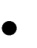 текст статьи (файл статьи следует назвать по фамилии первого автора (Пет-ровГПстатья.doc.));заявку на публикацию статьи (заявку следует назвать по фамилии первого автора (ПетровГПзаявка.doc.))Статью и заявку участников просим направлять прикрепленными файлами на адрес электронной почты: nio-zip@mail.ruТребования к оформлению:– текст статьи должен быть напечатан на белой бумаге формата А4 (210×297 мм) с одной стороны листа, нумерацию страниц не ставить;- перед названием статьи указывается индекс статьи по универсальной деся-тичной классификации (УДК) (слева);– название статьи печатается прописными буквами жирным шрифтом с выравниванием по центру (переносы в названии статьи не допускаются);– через один интервал от названия – сведения об авторе: инициалы и фамилия жирным шрифтом, на этой же строке (обычным начертанием) – ученая степень, ученое звание; на следующей строке – организация и город.Если статья написана в соавторстве, то указываются инициалы и фамилия жирным шрифтом одного автора, затем (обычным начертанием) – ученая степень, ученое звание; на следующей строке – организация и город, а далее с новой строки все то же самое для другого автора.- далее после сведений об авторе (авторах) через один интервал приводится аннотация – краткая характеристика тематического содержания статьи, в которой указывается, что нового несет в себе данный материал. Рекомендуемый объем аннотации– до 500 печатных знаков, включая пробелы. Аннотация оформляется курсивом шрифтом (Times New Poman 14pt) с выравниванием по ширине.- затем через интервал после аннотации указываются ключевые слова – слова или словосочетания, несущие основную смысловую нагрузку.- сведения об авторе, название статьи, аннотация и ключевые слова при-водятся на русском и английском языках, если текст русскоязычный. Возможна публикация статьи на английском языке.– далее через один интервал – текст.Форматирование текста статьи:ориентация страницы – книжная;шрифт – «Times New Roman», кегель – 16 пт.;межстрочный интервал – 1,0;верхнее и нижнее поле – 2,5 см, левое и правое поле – 3,0 см;расстояние от края до верхнего колонтитула – 0,5 см, от края до нижнего – 2,2см;выравнивание основного текста – по ширине страницы; дефис должен отличаться от тире;красная строка (абзац) – 1,25 см;перенос слов – автоматический (кроме заглавия);внутритекстовые ссылки на включенные в список литературы работы приводятся в квадратных скобках;Рисунки черно-белые, в формате TIFF, JPG, диаграммы из MS Exсel с исходным файлом;в конце статьи предоставляется список литературы, составленный по ГОСТу 2009 г., который нумеруется вручную.Объем статьи от 5 до 7 страниц машинописного текста, включая список литературы.